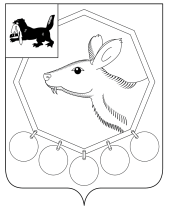 ДУМАмуниципального образования «Баяндаевский район»РЕШЕНИЕ                                         от  25 марта  2015  года О внесении изменений в бюджет муниципального образования «Баяндаевский район» на 2015 год и плановый период 2016 и 2017 годов, утвержденный решением Думы МО «Баяндаевский район» 29 декабря 2014 года № 4/4            Руководствуясь ст.ст. 27, 47, Устава МО «Баяндаевский район, ст. 9 решения Думы МО «Баяндаевский район» «О бюджете муниципального образования «Баяндаевский район» на 2015 год и плановый период 2016 и 2017 годов» от 29 декабря 2014 года № 4/4  Дума решила:            1. Внести следующие изменения и дополнения (приложения 2,3,5,6,7,8,9,10,11,12,14,15,16,17) в бюджет муниципального образования «Баяндаевский район» на 2015 год по расходам в сумме 303715,4 тыс.рублей и по доходам  278788,9 тыс.рублей, с превышением расходов над доходами 5% или в сумме 1424,0 тыс.рублей от объема собственных доходов бюджета муниципального образования «Баяндаевский район»  без учета финансовой помощи из бюджета Иркутской области и поступлений налоговых доходов по дополнительным нормативам отчислений, остатка на 01.01.2015 года 23502,5 тыс.рублей.                 2. 	  Утвердить основные характеристики бюджета на плановый период 2016 и 2017 годов:        общий объем доходов бюджета на 2017 год в сумме 285603,3 тыс.рублей по расходам 287060,9 тыс.рублей, с превышением расходов над доходами 5% или 1457,6 тыс.рублей от объема собственных доходов бюджета муниципального образования «Баяндаевский район» без учета финансовой помощи из бюджета Иркутской области.       общий объем расходов бюджета на 2016 год в сумме 285174,3 тыс.рублей, в том числе условно утвержденные расходы в сумме 1485,3 тыс.рублей, на 2017 год в сумме 287060,9 тыс.рублей, в том числе условно утвержденные расходы в сумме 3009,1 тыс.рублей;          3.  Статью 18 решения Думы МО «Баяндаевский район» от 29 декабря 2014 года № 4/4 изложить в следующей редакции:           -Установить верхний предел муниципального внутреннего долга Баяндаевского района:по состоянию на 1 января 2015года в размере  3636,0 тыс рублей, в том числе предельный объем обязательств по муниципальным гарантиям 0,0тыс.рублей;по состоянию на 1 января 2016 года 1451,0 тыс.рублей в том числе предельный объем обязательств по муниципальным гарантиям 0,0 тыс.рублей.по состоянию на 1 января 2017 года 0,0 тыс.рублей в том числе предельный объем обязательств по муниципальным гарантиям 0,0 тыс.рублей.              -Установить предельный объем расходов на обслуживание муниципального    внутреннего    долга   Баяндаевского района:  в 2015 году в размере  318,2 тыс.рублей;  в 2016 году 197,4 тыс.рублей; в 2017 году 51,8 тыс.рублей.                 4. Принять приложения 2,3,5,6,7,8,9,10,11,12,14,15,16,17  решения Думы МО «Баяндаевский район» от 29 декабря 2014 года № 4/4  «О бюджете  муниципального образования «Баяндаевский район» на 2015 год и плановый период 2016 и  2017 годов» в новой редакции (приложения к настоящему решению).          5. Настоящее решение подлежит опубликованию в районной газете «Заря» и на официальном сайте МО «Баяндаевский район» в информационно-телекоммуникационной сети интернет.                                                                                                         Председатель Думы                                                                                                                                         МО «Баяндаевский район»                                                                                                                        В.И.Здышов                    Мэр района                            А.П.Табинаевс. Баяндай25 марта  2015 года   № 5/4